Советы молодому руководителю Доверяйте, даже если вам страшно. Нет другого способа проверить, достоин ли человек доверия.Не расслабляйтесь, особенно тогда, когда вам кажется, что все в порядке. Люди способны на подвиги, но и на...Ожидания всегда обгоняют реальность. Поэтому если вам удалось улучшить условия труда, оплаты своих подчиненных, не очень огорчайтесь, если кто-то скажет «А почему так мало?» Это, увы, нормально.Добивайтесь, чтобы они решали вопросы сами. Фраза «Скажите ему, чтобы он сделал...» для вас сигнал, что что-то идет не так.Кризис означает не то, что все плохо, а что надо делать новые ставки...Инновации не планируются, они случаются, и чаще всего как результат кадровых решений. «Встряхивайте организацию», перераспределяйте власть и ответственность, это бодрит, хотя и вызывает неудовольствие.Даже в самой лучшей организации руководителю нужно иногда «показывать зубы». Привыкайте, что вы становитесь зависимыми от профессионалов. Вы становитесь руководителем, когда начинаете что-то менять, при этом вас перестают любить, но начинают уважать.Константин Ушаков, главный редактор 
научно-методического журнала 
«Директор школы»Использовано изображение с сайта http://edu-expo.ru/Управление образования Исполнительного комитета 
муниципального образования города КазаниИнформационно-методический отделПРОГРАММАгородского  семинара для молодых руководителей образовательных организаций г. Казани«Управленческая культура руководителя образовательной организации как условие повышения качества образования»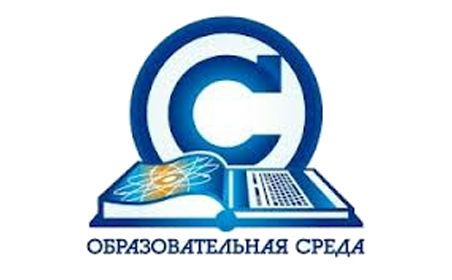 29 сентября2016г.г.КазаньМесто проведения: МБОУ «Школа  №33» Авиастроительного  района (г.Казань, ул. Симонова, д.17)Директор школы:Шаяхметова Нелля ШамильевнаВремяТемаФормаОтветственный13.00-13.10Регистрация участниковАбдуллина Ч.Ш., заместитель директора по УР13.10.-13.20Визитная карточка школыАкулининаИ.В., заместитель директора по ВР13.20-13.30Путь к мастерствуМетодические рекомендацииШарипова Р.З., методист информационно-методического отдела Управления образования13.30-14.30Имидж образовательной организацииМастер-классН.Ш.Шаяхметова, директор , победитель гранта «Наш лучший директор 2011,2013»14.30-14.40.Кофе-брейк14.40-15.30.Образовательная среда как средство самореализации личностиЭкскурсия.Н.Ш.Шаяхметова, директор, победитель гранта «Наш лучший директор 2011,2013»15.30.-16.00Социальный капитал образовательной организацииПрезентация опыта работы с кадрамиУрустемханова А.С., Галимова М.И., заместители директора по УР, победители гранта «Наш лучший учитель»16.00-16.30Инклюзивная школа: задачи и реальностьРабота в фокус группахМифтахова Э.А., заместитель директора по УРПлатные услуги: правовой аспектРабота в фокус группахИбатуллина Л.Б., заместитель директора по УРРабота с родителямиРабота в фокус группахШаяхметова Н.Ш., директор, победитель гранта «Наш лучший директор 2011,2013»Новые формы коммуникаций-новые возможности и рискиРабота в фокус группахХисматуллина Р.М., заместитель директора по УР16.30-16.40Особенности аттестации педагогических кадров в 2016-2017 учебном годуконсалтингНиколаевская И.А., старший методист  информационно-методического отдела Управления образования16.40-17.00Свободный микрофон. Обмен мнениямиШарипова Р.З., методист информационно-методического отдела Управления образования17.00-17.10Анкетирование: диагностика потребностей